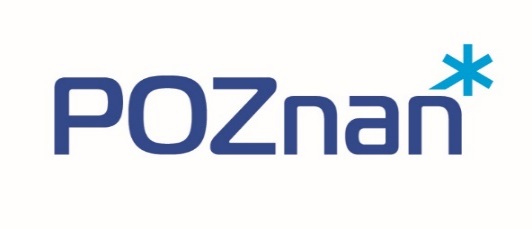 Miejsce na logo RealizatoraZałącznik nr 4 do umowyRAPORT Z WYDATKOWANIA ŚRODKÓWdotyczący programu polityki zdrowotnej pn.:„Profilaktyka i wczesne wykrywanie osteoporozy wśród kobiet w wieku 50+, 
zamieszkałych w Poznaniu, na lata 2024-2027”         Poznań, dnia……………………………………….				………………………………………………………..										Podpis i pieczątka RealizatoraADRESAT SPRAWOZDANIA – ORGANIZATOR PROGRAMU POLITYKI ZDROWOTNEJWydział Zdrowia i Spraw Społecznych Urząd Miasta Poznaniaul. 3 Maja 46, 61-728 Poznańtel. 61 878 56 32e-mail: wziss@um.poznan.plDANE REALIZATORA PROGRAMU POLITYKI ZDROWOTNEJ SPORZĄDZAJĄCEGO SPRAWOZDANIERAPORTZA OKRES OD… DO…KWARTALNYRozliczenie ze względu na rodzaj kosztów Rozliczenie ze względu na rodzaj kosztów Rozliczenie ze względu na rodzaj kosztów Lp.Nazwa pozycji kosztowejzgodnie z kalkulacją kosztów zawartą w ofercieKwota (w zł)12345Razem:UWAGIZestawienie faktur (rachunków)Zestawienie faktur (rachunków)Zestawienie faktur (rachunków)Zestawienie faktur (rachunków)Zestawienie faktur (rachunków)Zestawienie faktur (rachunków)Lp.Numer dokumentu księgowegoData wystawienia dokumentu księgowegoNazwa pozycji kosztowej zgodnie z kalkulacją kosztów zawartą w ofercieNazwa zakupionego towaru/usługiKwota (w zł)123Razem: